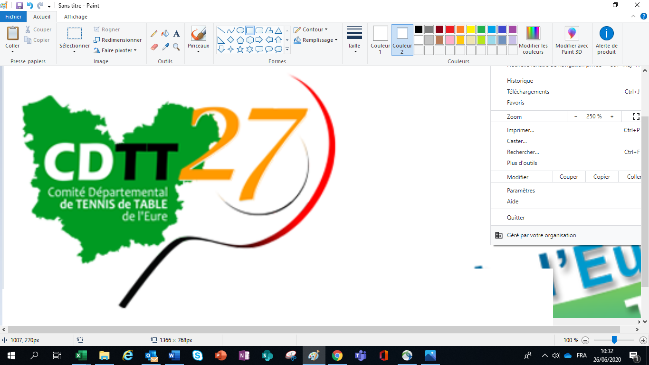 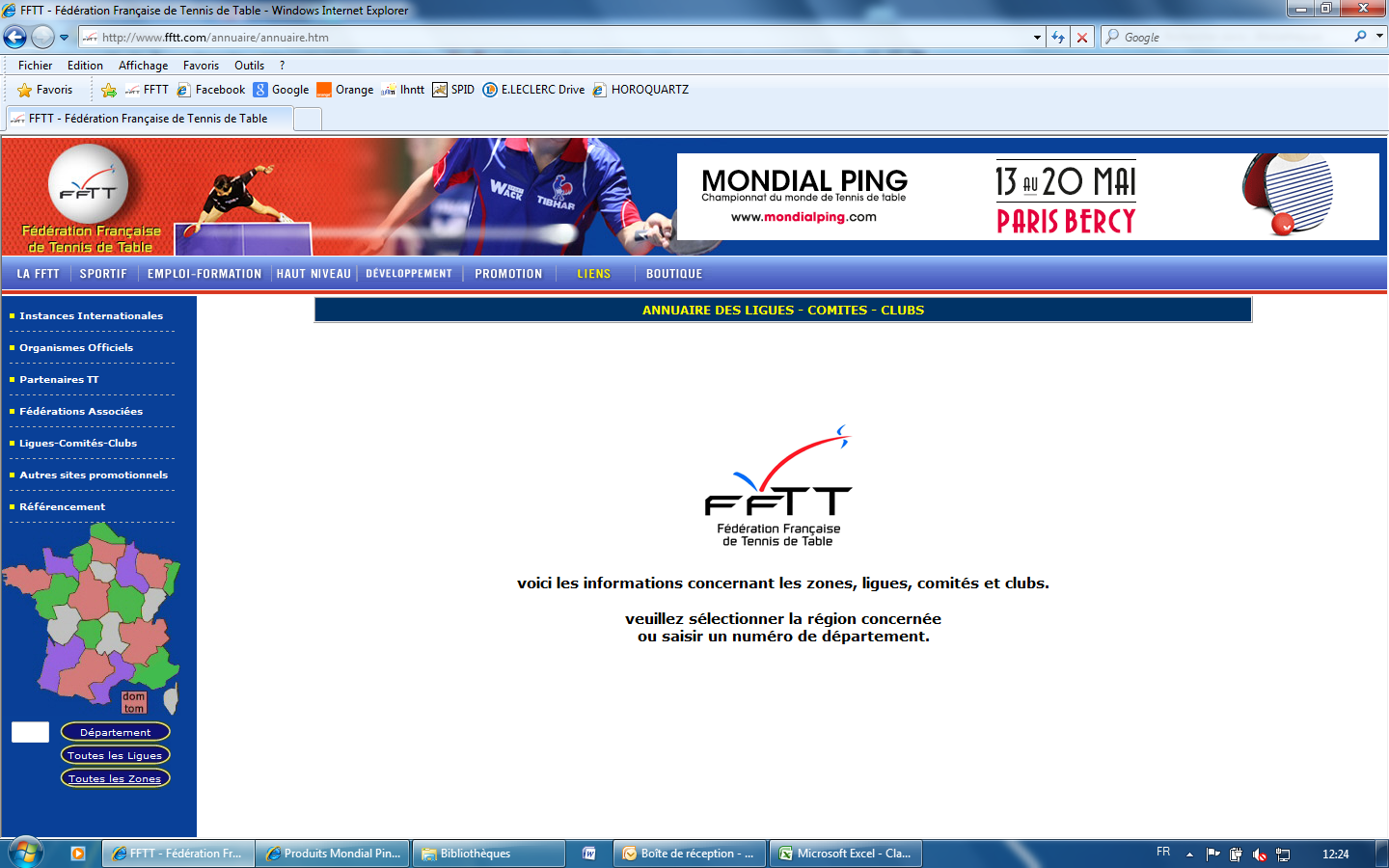 Fin des inscriptions : Le 24 septembreRetour du bordereau par mail : cdtt27.veterans@orange.frMerci d’en informer vos adhérents.Le tarif est de : 34€ pour les nouveaux joueursGratuit pour ceux qui sont inscrits au critérium fédéral (dimanche matin)Un état et une facture vous seront envoyés par le CDTT27 fin octobre, cette facture devra être régularisée par vos clubs avant le 18/11 sous peine de non participationau 2ème tour.Les dates à retenir : Tour 1 : le 14 octobre 2022Tour 2 : le 02 décembre 2022Tour 3 : le 27 janvier 2023Tour 4 : le 10 mars 2023Finale ou consolante : le 09 juin 2023Lieux des rencontres possibles : En attente de réponse des clubs.Le responsable de l’épreuve:Rénald DELALIN : 22, Route d’Ecos– Fourges – 27630 VEXIN SUR EPTETél : 06.22.45.73.21 / @ : cdtt27.veterans@orange.fr